AXP Centralmatning 230V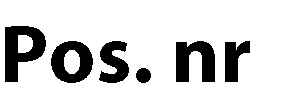 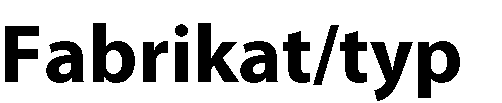 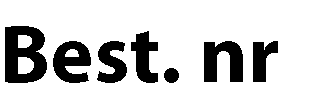 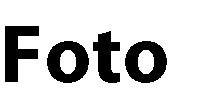 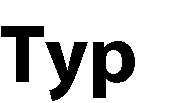 AXP IP42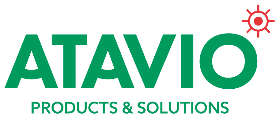 AxeprE- 7343869Art. 573200AxepuE- 7343870Art. 573201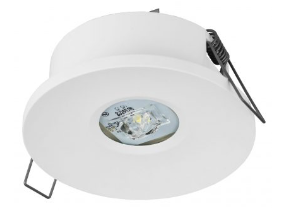 Batteri: Enligt centralMontage: TakBestyckning: LED Övrigt: IP20Effekt:6WLumen Axepr:785lmLumen Axepu:800lmAXP IP65AxprE- 7343871Art. 573202AxpuE- 7343872Art. 573203Batteri: Enligt centralMontage: TakBestyckning: LED Övrigt: IP65Effekt:6WLumen Axpr:785lmLumen Axpu:800lm